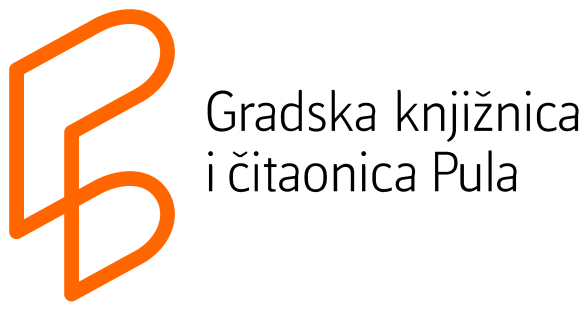 Plan rada i razvitka Gradske knjižnice i čitaonice Pula za 2023. Urbroj: 01-239/1-2022Pula, 3. studeni 2022.Sadržaj:UvodSažetak djelokruga radaZakonske i druge pravne osnove u području knjižnične djelatnosti Ciljevi provedbe programa Knjižnice Radno vrijeme  Razvoj knjižnične infrastrukture Proširenje Središnje knjižnice Istraživanje za planiranje razvoja knjižnične mreže Osnivanje knjižničnog stacionara u Općoj bolnici PulaDjelatnici Stručno usavršavanjeRedovna knjižnična djelatnost Stručna obrada knjižnične građeInformacijsko referalne uslugeZaštita knjižnične građeŽupanijska matična razvojna djelatnost Središnja knjižnica Talijana u RHDigitalizacija knjižnične građeDigitalni portali za posudbu e-građe Kapitalni projekti Sanacija prostora Knjižnice Nabava knjižnične građe Nabava IT opreme i razvoj RFID sustavaPreuređenje posudbeno-informacijskog odjela u Središnjoj knjižnici  Nove knjižnične usluge Programske aktivnosti Nove programske aktivnosti Pokretanje nove gradske manifestacije za poticanje čitanja, promocije autora i knjižničnih usluga „Pula čita“Književna nagrada za najbolju proznu knjigu na temu istarskog zavičajaKnjiga u kvartuProgram informacijskog opismenjavanja Zelena pismenostOstali programi i aktivnostiOrganizacija stručnih skupova i edukacija za knjižničarePokazatelji uspješnosti Uvod Gradska knjižnica i čitaonica Pula kao kulturno, edukacijsko i informacijsko središte svojomdjelatnošću doprinosi osobnom i intelektualnom razvoju pojedinaca i zajednice u cjelini, olakšava pristupe informaciji/znanju, potiče sve oblike obrazovanja, osigurava dostupnost obrazovnih sadržaja svim građanima, doprinosi promociji i vrednovanju kulture i baštine općenito te aktivno sudjeluje u razvoju knjižnične djelatnosti.  Plan i program rada za 2023. godinu sastavljen je u skladu sa strateškim ciljevima ustanove, dosegnutim razvojem djelatnosti Knjižnice u prethodnom periodu te uzimajući u obzir izvanrednu situaciju uzrokovanu požarom 21. lipnja 2022. u prostoru Središnje knjižnice.   Tijekom 2023. u planu je ostvariti pozitivno poslovanje Knjižnice kroz redovnu djelatnost, uvesti nove mogućnosti poslovanja u radu s korisnicima, ulagati u stručno usavršavanje djelatnika te realizirati kapitalne  programe i ciljeve osiguravanjem planiranih sredstava uz maksimalni angažman djelatnika Knjižnice. Nakon požara, koji je nakon pandemije koronavirusa, još jednom negativno utjecao na planiranje i provedbu aktivnosti u zajednici, Knjižnica se vraća, angažiranija i otvorenija te za svoje korisnike, posjetitelje i građane općenito, priprema nove aktivnosti i knjižnične usluge. Sažetak djelokruga radaGradska knjižnica i čitaonica Pula po svojoj je funkciji i namjeni organizirana kao narodna knjižnica koja zakonom propisanu djelatnost obavlja na području Grada Pule-Pola i okolice te kao županijska matična knjižnica i za područje cijele županije. Otvorena je najširem krugu aktivnih i potencijalnih korisnika svih dobnih skupina, a svojim uslugama omogućava osobni i intelektualni razvoj pojedinca i cjelokupne društvene zajednice. Knjižnica svoju djelatnost obavlja na 6 lokacija (Središnja knjižnica, Dječja knjižnica, Knjižnica Veruda, Čitaonica kluba umirovljenika Pula, Knjižnica Vodnjan i Knjižnica Žminj).Na temelju normativnih akata i smjernica u području knjižničarstva, Knjižnica razvija knjižnični fond, nabavlja i stručno obrađuje knjižničnu građu, obavlja informacijsku djelatnost, omogućava pristupačnost knjižnične građe i informacija korisnicima prema njihovim potrebama i zahtjevima, osigurava posudbu knjižnične građe te protok informacija, potiče i pomaže pri izboru i korištenju knjižnične građe, informacijskih pomagala i izvora, sudjeluje u izradi skupnih kataloga i baza podataka, izrađuje i objavljuje biltene, kataloge, bibliografije i druga informacijska pomagala, vrši zaštitu knjižnične građe te zaštitu knjižnične građe koja je kulturno dobro, vodi dokumentaciju i prati statističke podatke o građi i korisnicima, obavlja međuknjižničnu posudbu, organizira aktivnosti s ciljem poticanja čitanja, razvoja pismenosti i korištenja knjižnice. U funkciji županijske matične knjižnice obavlja matičnu djelatnost za narodne i školske knjižnice na području Istarske županije te osigurava knjižnične usluge na talijanskom jeziku kroz program  Središnje knjižnice Talijana u Republici Hrvatskoj. Zakonske i druge pravne osnove u području knjižnične djelatnosti Knjižnična djelatnost od posebnog je društvenog interesa za Republiku Hrvatsku te je regulirana kroz zakonske i druge pravne propise na kojima se temelji planiranje poslovanja.  Zakoni:- Zakon o knjižnicama i knjižničnoj djelatnosti ( Narodne novine 17/19 i 98/19)- Zakon o ustanovama (NN 76/93; NN 29/97, NN 47/99 - Ispravak i NN 35/08, NN 127/19)- Zakon o upravljanju javnim ustanovama u kulturi (NN 96/01, 98/19)Pravilnici:- Pravilnik o upisniku knjižnica  (NN 78/2020)- Standard za narodne knjižnice u Republici Hrvatskoj (NN 103/21)- Standard za digitalne knjižnice (NN 103/21)- Pravilnik o uvjetima i načinu stjecanja stručnih zvanja u knjižničarskoj struci (NN 107/21)- Pravilnik o matičnoj djelatnosti i sustavu matičnih knjižnica u Republici Hrvatskoj (NN 81/21)- Pravilnik o reviziji i otpisu knjižnične građe (NN 21/02)- Pravilnik o zaštiti knjižnične građe (NN 52/05)- Pravilnik o obveznom primjerku (NN 66/20)Osim utemeljenosti poslovanja Knjižnice na prethodno navedenim propisima i dokumentima, djelovanje Gradske knjižnice i čitaonice Pula definirano je kulturnom strategijom Grada Pule, te srednjoročnim planom razvoja djelatnosti Knjižnice. U skladu s propisima u knjižničarskoj struci u Republici Hrvatskoj te strateškim planom razvoja kulture Ministarstva kulture i medija RH, Gradska knjižnica i čitaonica Pula planira  osiguravanje dostupnosti knjižničnih usluga za sve građane u neposrednoj okruženju kroz širenja knjižnične mreže i dostupnosti usluga na širem/ prigradskom području grada Pule. U tom smjeru, istražit će se potrebe i pokrenuti planiranje osnivanja novog knjižničnog ogranka,  osiguravanje dodanog prostora za rad Središnje knjižnice ili osnivanje bibliobusne službe. Razvojem mreže knjižnica doprinosi se povećanju dostupnosti usluga knjižnice i promociji navike čitanja. Programi razvoja publike i čitateljske pismenosti temelje se na Nacionalnoj strategiji poticanja čitanja za razdoblje od 2017. do 2022. godine.  Ciljevi provedbe programa Knjižnice Opći cilj obavljanja knjižnične djelatnosti jest zadovoljenje informacijskih, obrazovnih i kulturnih potreba stanovnika grada Pule, uz povećanje standarda usluge na području knjižnične djelatnosti.Ključni ciljevi vezani uz informiranje, obrazovanje, kulturu i razonodu koji se ostvaruju: - razvoj usluga informiranja kao demokratskog prava svakog pojedinca- promicanje svijesti o kulturnom, posebice zavičajnom nasljeđu, te uvažavanju umjetnosti,znanstvenih postignuća i inovacija,- zastupanje kulturne različitosti i njegovanje multikulturalosti- stvaranje i jačanje čitateljskih kompetencija - poticanje kreativnosti i inovativnosti kod korisnika knjižničnih programa, osobito koddjece i mladih- podupiranje formalno obrazovanje na svim razinama- podrška cjeloživotnom učenju i osobnom razvoju. Radno vrijemeRadno vrijeme za korisnike zadovoljava minimum od 50 sati tjedno propisan Standardom za narodne knjižnice u RH te Knjižnica ostvaruje veću otvorenost (65 sati tjedno) i radi za korisnike svakog radnog dana od 7.30 do 19.30 sati i subotom od 7.30 do 13 sati (osim u ljetnim mjesecima). Ogranci su otvoreni za rad s korisnicima u jednoj smjeni te prvu, treću i petu subotu u mjesecu.  Zbog izvanredne situacije u Središnjoj knjižnici koja je zatvorena za korisnike od 21. lipnja, Knjižnica Veruda i Dječja knjižnica preuzele su obavljanje knjižnične djelatnosti za sve članove Knjižnice te je zbog povećanog opsega posla produljeno radno vrijeme tih ogranka za korisnike (cjelodnevna otvorenost). U navedenim ograncima nastavit će se s produljenim radnim vremenom za korisnike dok se opseg poslovanja ne vrati na prijašnje vrijednosti/ pokazatelje.  Razvoj knjižnične infrastrukture  Proširenje Središnje knjižnice  Posljednjih godina izrazito je vidljiv problem nedostatka prostora za pohranu knjižnične građe, formiranje posebnih zbirki, prostora za veću društvenu interakciju i poslovne sastanke, uvođenje novih knjižničnih odjela i usluga koji se temelje na digitalnoj tehnologiji. Jedna od vrijednosti dobrog knjižničnog prostora jest i proširivost, stoga će se razmotriti proširenje Središnje knjižnice u postojećoj zgradi. Uređenje prostora omogućilo bi građanima Pule dodatne sadržaje kao što su konferencijska dvorana, izložbeni prostor, suvremenu čitaonicu, glazbeni i audiovizualni odjel, odjel posebnih zbirki, digitalni laboratorij, prostor za računalne radionice, projekcije, predavanja i sl. Istraživanje za razvoj knjižnične mrežeNa osnovi Zakona o knjižnicama i knjižničnoj djelatnosti, Standarda za narodne knjižnice u RH, Pravilnika o matičnoj djelatnosti knjižnica u RH, strateških ciljeva Gradske knjižnice i čitaonice Pula te posebno potrebama naših građana, Knjižnica je obvezna planirati uspostavu novih knjižničnih ogranaka te djelovati na razvoju mreže knjižnica i uspostave pokretnih knjižnica na području Pule i Istarske županije. Tijekom 2023. izradit će se plan potreba osnivanja manjih kvartovskih knjižnica na području Pule i šire okolice koje bi omogućile pružanje knjižničnih usluga stanovnicima iz udaljenijih dijelova grada. U planu je i daljnje zagovaranje uvođenja bibliobusne službe.  Osnivanje knjižničnog stacionara u Općoj bolnici PulaSukladno IFLA-inim smjernicama za knjižnične usluge za bolničke pacijente, u 2023. Knjižnica planira osnivanje knjižničnog stacionara u Općoj bolnici Pula. Prema Standardu za narodne knjižnice u RH, knjižnični stacionar je fond od najmanje 500 knjiga i druge knjižnične građe koji gradska knjižnica ustupa na određeno vrijeme pravnoj osobi, a korisnike opslužuje volonter, zaposlenik te pravne osobe ili druga osoba osposobljena u matičnoj knjižnici za obavljanje poslova u knjižničnom stacionaru i to najmanje 2 sata tjedno. Cilj programa je podrška dobrobiti i oporavku pacijenata pomoću pružanja knjižnične građe kao sredstvo za razonodu, terapiju, kulturu, poučavanje. DjelatniciPrema Standardu za narodne knjižnice u RH, Gradska knjižnica i čitaonica Pula ubraja se u IV. tip knjižnica te se sukladno tipu knjižnice određuje minimalni broj stručnih djelatnika, veličina prostora, broj knjižničnih svezaka, broj članova te drugi parametri.  Prema Standardu osnovni kriterij za određivanje najmanjeg broja i primjerene strukture knjižničarskog osoblja je broj stanovnika na području djelovanja knjižnice, i to 0,5 zaposlenika na 1.000 stanovnika dok posebni kriteriji određuju dodatan broj osoblja sukladno posebnim zadaćama knjižnice. Gradska knjižnica i čitaonica Pula treba prema Standardu zapošljavati najmanje 40 stručnih djelatnika, od kojih je minimalno 50% diplomiranih knjižničara (VSS). Plan zapošljavanja u 2023.Stručno usavršavanje Na temelju plana stručnog usavršavanja koji će se donijeti na početku 2023., planirano je sudjelovanje djelatnika na stručnim skupovima, tečajevima i predavanjima (Festival hrvatskih digitalizacijskih projekata, 14. savjetovanje za narodne knjižnice u Republici Hrvatskoj, tečajevi Centra za stalno stručno usavršavanje knjižničara u RH, 16. okrugli stol o pokretnim knjižnicama u Republici Hrvatskoj i 10. festival hrvatskih bibliobusa, 23. okrugli stol o slobodnom pristupu informacijama, edukacija u organizaciji matične razvoje službe te ostali edukativni programi u organizaciji Hrvatskog knjižničarskog društva, Društva bibliotekara Istre, Nacionalne i sveučilišne knjižnice u Zagrebu, narodnih knjižnica u RH i ostalo).Redovna knjižnična djelatnost Stručna obrada knjižnične građe U odjelu obrade i nabave knjižnične građe obavljat će se poslovi  deskriptivne i sadržajne obrade omeđene građe, normativni nadzor, inventarizacija, signiranje, opremanje građe RFID naljepnicama te ostali stručni poslovi. Pratit će se implementacija novog Pravilnika za opis i pristup građi u knjižnicama, arhivima i muzejima te prilagođavati proces obrade građe. U 2023. planira se selekcija serijskih publikacija za inventarizaciju te priprema za stručnu obradu (izrada bibliografskih zapisa, analitička obrada). U 2023. očekuje se izrada oko 1.000 zapisa omeđene građe na svim medijima, 50 zapisa serijskih publikacija, oko 200 normativnih zapisa za imena i predmetne oznake te oko 7.500 klasifikacijskih UDK oznaka. U 2023. planiraju se i poslovi predmetne obrade koja se do sada nije radila; započet će se s predmetnom obradom građe u Zavičajnoj zbirci.  Informacijsko referalne usluge   Pružanje općih i stručnih informacijskih i referalnih usluga provodi se svakodnevno na svim odjelima Središnje knjižnice i u ograncima. Informacijsko referalne usluge ostvarit će se davanjem informacija o radu Knjižnice, davanjem informacija iz područja književnosti za odrasle i djecu, upućivanjem na izvore informacija, kroz tematska i predmetna pretraživanja, priređivanjem izbora literature za stručne teme na zahtjev korisnika, izdavanjem biltena prinova i drugih tematskih bibliografija i popisa. Radi poboljšanja informacijsko referalnih usluga, planira se intenzivniji rad na organizaciji edukacije korisnika za korištenje izvora te izradu uputa za pretraživanje knjižnične građe i upoznavanja usluga za korisnike. Planira se mjesečno izdavanje biltena novih naslova i preporuka u digitalnom izdanju na hrvatskom i talijanskom jeziku. Knjižnica će se aktivno uključiti u zajedničkom projektu hrvatskih narodnih knjižnica "Pitajte knjižničare" (usluga dostupna 24 sata/7 dana u tjednu). Zaštita knjižnične građe Tijekom godine provodit će se sustavna zaštita knjižnične građe kroz preventivnu zaštitu te saniranje jednostavnijih oštećenja na građi koje nastaju uporabom građe. Posebna pozornost usmjerit će se na praćenje uvjeta u spremištima radi izražene vlage te sprječavanje bioloških oštećenja građe i eventualne sanacije (gljivice). Nastavit će se sa čišćenjem i provjetravanjem knjižnične građe koja je bila zahvaćena dimom i čađom uslijed požara u Središnjoj knjižnici. Planira se redoviti godišnji otpis zastarjele, dotrajale i uništene knjižnične građe, veće izlučivanje građe za otpis planira se u Knjižnici Veruda i Knjižnici Žminj. Kako bi se oslobodio prostor za novu građu u spremištima, izlučit će se prekobrojna neinventarizirana građa te organizirati akcije doniranja za građanstvo ili zbrinjavanje sukladno Pravilnu o reviziji i otpisu knjižnične građe.   Županijska matična razvojna djelatnostU okviru redovite matične djelatnosti za školske i narodne knjižnice u Istarskoj županiji obavljat će se poslovi organizacije stručnog usavršavanja knjižničara, poslovi stručne pomoći i stručnog nadzora nad radom knjižnica, poslovi vezani za reviziju i otpis knjižnične građe u knjižnicama te za osnivanje i prestanak knjižnica sukladno zakonodavstvu RH. U 2023. planirana je intenzivnija suradnja s jedinicama lokalne samouprave koje su prema temeljnom zakonu o knjižničnoj djelatnosti dužne osigurati knjižnične usluge na svom području.   Središnja knjižnica Talijana u RHU okviru redovite djelatnosti Središnje knjižnice Talijana u RH nabavljat će se i stručno obrađivati knjižnična građa na talijanskom jeziku. Kulturna i javna djelatnost u 2023., uz redovite programske aktivnosti, uključuje suradnju s Cooperativom Damatrà iz Udina (Italija) na organizaciji kreativnih radionica za djecu predškolske i školske dobi, održavanje 4. izdanja Festivala talijanske književnoti - Festival della letteratura italiana i suradnja na realizaciji talijanskog programa „Più che una storia“ u sklopu Festivala dječje knjige Monte Librić.  Digitalizacija knjižnične građeS ciljem zaštite zavičajne građe, relevantne za Pulu i Istru, nastavit će se s projektom digitalizacije zavičajne knjižnične građe koja je dostupna na portalu Virtualna zavičajna zbirka (ViZZ). Projektom digitalizacije, osim zaštite, predstavlja se najširoj javnosti digitaliziranu tiskanu i pisanu kulturnu baštinu Istre, a osmišljen je i temelji se na ciljevima i prema smjernicama Nacionalnog programa digitalizacije arhivske, knjižnične i muzejske građe. U 2023. planira se digitalizacija 10 naslova starijih izdanja knjiga (19. st.) te oko 300 razglednica (60-te godine 20. st.) iz fonda Zavičajne zbirke. Planira se uključivanje digitalizirane građe Knjižnice u najavljeni nacionalni sustav e-Kultura: digitalizacija kulturne baštine.  U sklopu portala Virtualna zavičajna zbirka u 2023. godini Knjižnica pokreće novu platformu s virtualnim izložbama zahvaljujući kojoj će korisnicima biti dostupni novi digitalni sadržaji posvećeni zavičajnoj tematici. Kao prva u nizu planirana je virtualna izložba posvećena Mati Baloti/ Miji Mirkoviću u povodu dvaju nadolazećih obljetnica - 135 godina od rođenja i 60 godina od smrti.Portali za posudbu e-knjiga U 2023. nastavlja se održavanje  i rad portala iBiblos koji je prvi portal za posudbu e-knjiga u knjižnicama na hrvatskom jeziku u Hrvatskoj. Internetsku platformu za posudbu elektroničkih knjiga i publikacija za sve korisnike istarskih narodnih knjižnica pokrenula je Gradska knjižnica i čitaonica Pula u suradnji s narodim knjižnicama u Istarskoj županiji. Nastavlja se suradnja s Gradskom knjižnicom u Kopru na razvoju Talijanske digitalne knjižnice u Istri - Biblioteca digitale italiana in Istria koja korisnicima uz e-knjige nudi zvučne knjige, brojne dnevne tiskovine i periodične publikacije na raznim svjetskim jezicima, pristup bazama podataka te druge digitalne sadržaje. U svrhu dostupnosti digitalnih sadržaja, planira se kupnja licencija za elektroničke knjige i nabava e-čitača za posudbu.Volonterski programUključivanjem volontera u posebne programe i projekte, Knjižnica se na još jedan način povezuje sa zajednicom nudeći volonterima da kroz dobrovoljni rad u kulturi sudjeluju u kulturnom životu grada te usvoje nova znanja i vještine i steknu nova iskustva. U 2023. godini Knjižnica planira nastaviti uključivanje volontera kroz programe Knjigu na sunce – Ljetna knjižnica na Fratarskom otoku i Barbe i tete pričalice čitaju priče za laku noć u OB Pula te uvođenjem novih  radionica digitalne pismenosti.Kapitalni projektiSanacija prostora Knjižnice U 2023. planira se druga faza radova na sanaciji prostora Knjižnice nakon požara 21. lipnja 2022. koji uključuju saniranje internih prostora Knjižnice. U ovu fazu radova ulazi suho čišćenje i bojanje zidova koji su manje oštećeni  (dvorana, službeni ulaz - hodnik, hodnik i spremišta te službene prostorije i spremišta u prizemlju, hodnik, stubište i službene prostorije  na katu te sanitarni čvorovi.). Očekivani trošak navedenih radova procjenjuje se na 250,000,00 kn (bez PDV-a), a izvršenje će se planirati nakon provedenog postupka jave navabe u prvoj polovici 2023. Nabava knjižnične građeRazvoj i nabava knjižnične građe kapitalni je i temeljni program koji se ostvaruje na godišnjoj razini za potrebe realizacije osnovne knjižnične djelatnosti. Nabava građe odvija se u skladu sa Standardom za narodne knjižnice u RH, tipologijom knjižnice, pravilima struke i prema smjernicama nabavne politike, uvažavajući potrebe korisničke zajednice. Nabava knjižnične građe iziskuje redovito praćenje hrvatske nakladničke produkcije te u najvećoj mjeri nabavu recentnih izdanja u više primjeraka koji se distribuiraju po odjelima i ograncima. Uključuje i nabavu ranije objavljenih naslova prema potrebi te nabavu vrijednih izdanja za zavičaju zbirku. Zbog požara u Središnjoj knjižnici u lipnju 2022., nužno je u sljedećem proračunskom razdoblju planirati povećanje nabave knjižne građe te nadoknaditi naslove koji su trajno oštećeni te otpisani kao posljedica požara. Osim građe na hrvatskom jeziku, stradao je dio knjiga na talijanskom i engleskom jeziku (smještene u neposrednoj blizini izvora požara) stoga će se pojačati nabava građe i na tim jezicima. Iskazano brojkama, u 2023. planira se nabaviti oko 14.000 jedinica knjižnične građe (knjige, serijske publikacije, e-knjige, zvučne knjige, audiovizualna građa, elektronička građa, igračke, grafička građa). Nabava IT opreme i razvoj RFID sustava Nabava informatičko-komunikacijske opreme vršit će se prema planu redovitog ulaganja u nabavu nove i zamjenu dotrajale računalne opreme radi nesmetanog obavljanja knjižnične djelatnosti i pružanja pravovremenih korisničkih usluga. Knjižnica je modernizirala knjižnično poslovanje uvođenjem RFID tehnologije, a u 2023. planiran je nastavak nabave, konfiguracije i  implementacije čipova na knjižničnu građu koja se nalazi u posebnim zbirkama i spremištima.   Slijedom požara u Središnjoj knjižnici, stradao je i dio računalne i druge opreme (knjigomat, uređaj za samozaduživanje korisnika,  računala na posudbenom odjelu, uređaj za printanje članskih iskaznica, fotokopirni stroj i dr.) te je potrebno planirati povećanu nabavu IT opreme. Projekcija nabave u 2023.: 3 do 5 osobnih računala, printer za članske iskaznice povezan s knjižničnim softverom, knjigomat (uređaj za povrat knjižnične građe izvan radnog vremena knjižnice, povezan s knjižničnim softverom), samostojeći digitalni ekran za informiranje, multifunkcijski uređaj. Preuređenje posudbeno-informacijskog odjela u Središnjoj knjižniciPosudbeno-informacijski odjel s izložbenim prostorom i čitaonicom, smješten na samom ulazu u Središnju knjižnicu, najviše je oštećen u požaru te je neophodno njegovo vraćanje u prvobitno stanje. U tu svrhu potrebno je izraditi projekt preuređenja tog dijela knjižničnog prostora te osmisliti novi koncept posudbenog pulta i popratnih sadržaja. Navedeni prostor reprezentativne je prirode, prvi vizualni kontakt korisnika i posjetitelja s knjižnicom stoga je potrebno posvetiti osobitu pažnju pri preuređenju kako bi se osigurala dizajnerska i arhitektonska uklopljenost u ostatak prostora knjižnice. Između ostalog, dosadašnji koncept rada čitaonice ne omogućuje slobodan pristup tiskovinama što bi se preuređenjem otklonilo.   Nove knjižnične usluge Mobilna aplikacija za digitalne usluge 	Planira se implementacija mobilne aplikacije eZaKi za knjižnično poslovanje s korisnicima koja će olakšati korištenje knjižničnih usluga u digitalnom okruženju. Aplikacija eZaKi omogućava upis i obnovu članstva i plaćanja putem bankovnih kartica, korištenje digitalne članske iskaznice, provjeravanje statusa posudbi i rezervacije, povijesti posudbe i drugo.   Kućna dostava knjigaPlanira se uvođenje nove usluge dostave knjiga na kućnu adresu za osobe koje zbog fizičkih ograničenja, starosti i invalidnosti nisu u mogućnosti samostalno doći u knjižnicu. Usluga će biti namijenjena osobama s područja grada Pule, a provodit će se kroz volonterski program. Cilj uvođenja ove usluge je omogućiti svim građanima jednak pristup knjižničnim uslugama.Besplatno članstvo za djecu do 15 godine U cilju stjecanja navike čitanja kod najmlađih i korištenja knjižnice kao mjesta za druženje, učenje i razonodu, planira se uvođenje besplatne članarine za djecu do navršene 15. godine. Besplatna članarina promovirat će se i najaviti na Međunarodni dan dječje knjige (2. travnja). Uporište za ukidanje članarine za djecu temelji se na IFLA-inim smjernicama za narodne knjižnice i UNESCO-vom Manifestu za narodne knjižnice koji promoviraju slobodan pristup informacijama i besplatno korištenje osnovnih knjižničnih usluga. Besplatno članstvo djece do 15 godina odnosit će se, uz djecu koja imaju prebivalište u Puli, i na djecu iz mjesta na području Istarske županije koja nemaju knjižnicu. Izrada portala za dostupnost službenih publikacija Planira se razvoj portala odnosno sustava za upravljanje digitalnim datotekama/ podacima koji će objediniti digitalna izdanja službenih publikacija koja objavljuju javna tijela s područja Istarske županije. Knjižnica kao županijska matična knjižnica obvezna je primati obvezni primjerak službenih publikacija s područja županije te će portal osigurati pohranu i dostupnost službenih publikacija u skladu s demokratskim pravom svakoga građanina o slobodnome pristupu informacijama. Programske aktivnosti u 2023.Kao kulturno i informacijsko središte grada Pule, uz svoju redovnu djelatnost, Knjižnica će u 2023. provoditi  i programe s ciljem poticanja čitanja, razvoja publike, edukacije, promoviranja knjižničnih usluga u javnosti. Sukladno navedenim zadaćama knjižnica planira kroz suradnju sa drugim ustanovama u kulturi,  predškolskim ustanovama, osnovnim i srednjim školama, visokoškolskim ustanovama, drugim knjižnicama, udrugama i pojedincima održati  književne susrete, promocije knjiga, stručna  predavanja, seminare, stručne skupove, radionice, izložbe, glazbene slušaonice te provoditi animacijske i edukativne programe za sve dobne skupine građana, osobito za djecu i mlade.  Nove programske aktivnosti u 2023. Pokretanje gradske manifestacije za poticanje čitanja, promocije autora i knjižničnih usluga „Pula čita“Trend opadanja interesa za knjigu i čitanje te dostupnost tekstova, knjiga i izvora informacija u digitalnom okruženju zahtjeva ciljani i temeljit pristup za razvoj čitalačke pismenosti i osposobljavanje čitatelja za aktivno i kritičko čitanje. S tim ciljem u planu je pokretanje gradske manifestacije u suradnji s gradskim ustanovama u kulturi, odgojno obrazovnim ustanovama, udrugama i pojedincima s područja Pule. Jedan od ciljeva pokretanja manifestacije jest i izgradnja prepoznatljivosti i brendiranje knjižnice kao osobito važne ustanove u kulturi grada Pule.   Književna nagrada za najbolju proznu knjigu na temu istarskog zavičajaKnjižnica utemeljuje književnu nagradu za najbolju proznu knjigu na temu istarskog zavičaja koja će se dodjeljivati u okviru manifestacije Pula čita. Cilj utemeljenja Nagrade je poticanje literarne produkcije i predstavljanje kvalitetnih autora i izdanja kako bi se proširilo znanje o našem zavičaju putem književnosti te podigla kulturna i obrazovna razina društva u cjelini te promovirala knjižnica kao središte kulturnog života zajednice. Temeljna aktivnost u 2023. je oformiti prosudbeno povjerenstvo koje čini 5 članova iz redova uvaženih književnih autora, znanstvenika, kritičara i teoretičara književnosti koje će uspostaviti nagradu (imenovanje nagrade, definiranje kriterija, izrada pravilnika i dr.) kako bi nagrada bila što vjerodostojnija, s tendencijom da postane tradicionalna i prepoznata što široj javnosti.Knjiga u kvartu Program je kojim Knjižnica nastoji aktivirati kulturne aktivnosti u svim gradskim četvrtima organizirajući susrete s književnicima i ostalim autorima, čime će se omogućiti neposredniji susret naših sugrađana s autorima, knjigama i čitanjem te aktivno sudjelovanje u kulturnim aktivnostima, ali i poticati ostvarenje cilja Pule grada kulture. Programi će se planirati na otvorenom i u prostorijama Mjesnih odbora u Puli.Program informacijskog opismenjavanja Informacijska pismenost važan je čimbenik u obrazovanju, cjeloživotnom neformalnom učenju te općenito u izgradnji kvalitetnog društva znanja. S ciljem razvoja vještina u pristupu i postupanju s informacijama, Knjižnica planira ciklus radionica/ aktivnosti koji će se održavati u Središnjoj knjižnici i svim ograncima, a sukladno potrebi planirat će se i na daljinu. Dobne skupine obuhvaćene programom: učenici viših razreda osnovnih škola, učenici srednjih škola s posebnim naglaskom na maturante, studenti, radno aktivno stanovništvo i umirovljenici. Program će sadržavati razvoj sljedećih vještina i znanja: korištenje digitalne knjižnice, poduka za korištenje sustava e-građani, osnovno i napredno korištenje mobilnih aplikacija, pretraživanje informacija, vrednovanje internetskih izvora i prepoznavanje lažnih vijesti.  Zelena pismenost  Sve je veći interes i potreba za usvajanje novih znanja o ekologiji i klimatskim promjenama. Razvoj zelenih knjižnica važan je u poticanju razgovora i pronalaženju rješenja te poticanju građana na promjene. S tim će ciljem, Knjižnica će u 2023. godini organizirati i provoditi programe informiranja i educiranja građana na temu ekologije i klimatskih promjena, namijenjene svim dobnim skupinama.Ostali programi i aktivnosti   Knjižnica će nastaviti s priređivanjem brojnih programa, promocija autora i knjiga te promotivnih akcija s ciljem promicanja knjige i kulture čitanja te osobnog razvoja pojedinaca. Programskim aktivnostima obilježit će se važnije godišnjice i teme (Tjedan psihologije, Dani hrvatskog jezika, Dan grada Pule, Advent u Puli, Međunarodni dan dječje knjige, Festival znanosti, Dječji tjedan, Međunarodni dan poezije, Međunarodni dan biološke raznolikosti, Međunarodni dan pismenosti ...). U 2023. godini, Knjižnica će se uključiti u nacionalne i regionalne manifestacije za poticanje čitanja:- Noć knjige (23. travanja) - Tjedan istarskih knjižnica (18. – 23. rujna).- Mjesec hrvatske knjige (15. listopada – 15. studenog)- Dan hrvatskih knjižnica (11. studenog).Obilježit će se i važnije obljetnice u 2023., od kojih izdvajamo obilježavanje 135 godina od rođenja i 60 godina od smrti Mate Balote/ Mije Mirkovića, u suradnji s institucijama, društvima i ustanovama (Sveučilište Jurja Dobrile u Puli, Istarsko povijesno društvo i dr.). Razvijat će se programi za umirovljenike sukladno iskazanim interesima u Čitaonici kluba umirovljenika Pula kroz organizaciju kreativnih radionica, šahovskih turnira, predavanja, izložbi i tečajeva stranih jezika. Bloomsday u PuliManifestacija Bloomsday, obilježava se 16. lipnja i posvećen je irskom piscu Jamesu Joyceu koji je kratko vrijeme živio u Puli. Gradska knjižnica i čitaonica Pula već niz godina, u suradnji s Turističkom zajednicom i drugim kulturnim ustanovama i udrugama, organizira Bloomsday u Puli s ciljem promicanja važnosti čitanja, popularizacije knjige, informiranja i educiranja građana o važnosti književnog i kulturnog nasljeđa te podizanja kulturne i obrazovne razine društva u cijelosti. Tema Bloomsadaya 2023. odnosi se na promišljanja o književnom egzilu i egzilantima, što se direktno veže uz  105. godišnjicu izdavanja Joyceovog jedinog dramskog djela „Izgnanici“ (Exiles), odnosno autorovog samoizgnanstva  i njegov opus. Planirane aktivnosti Knjižnice u sklopu manifestacije: radionica kreativnog pisanja za učenike viših razreda osnovne škole te predstavljanje e-zbirke radova nastalih na radionici kroz više digitalnih platformi, književna tribina na temu književnosti u egzilu i književnika egzilanata, izložba na temu Joyceovog životnog putovanja, sudjelovanje u javnom maratonu čitanja uz kip Jamesa Joycea u Puli.11. Brazilski dani u Puli Brazilski dani u Puli višednevna su manifestacija koju Gradska knjižnica i čitaonica Pula, u suradnji s hrvatskim zajednicama iseljenika Društvo prijatelja Dalmacije i Croata Sacra Paulistana, Hrvatskom maticom iseljenika – Podružnica Pula te uz potporu Veleposlanstva R. Brazil u RH, organizira s ciljem upoznavanja Brazila i njegovih specifičnosti, razmjene iskustava i predstavljanja primjera dobre prakse, povezivanja djelatnika u kulturi te znanstvenih zajednica, naglašavajući da korištenje znanja iz raznih područja može znatno unaprijediti rad kulturnog sektora. Planirane aktivnosti u 2023. predstavljaju središnju temu "Amazonija - pluća svijeta" kroz književnost, jezik, film i likovnu umjetnost, ali i geografiju i ekologiju. Posebna pozornost dana je uključivanjem djece i mladih u programe.Festival talijanske književnosti  – Festival della letteratura italiana (FLIT)Četvrto izdanje programa FLIT - Festival talijanske književnosti  – Festival della letteratura italiana realizirat će se u 2023. godini, na kojem će se predstaviti autori suvremene talijanske književne scene za djecu, mladež i odrasle sukladno ostvarenim sredstvima Regije Friuli Venezia-Giulia i Universita' Popolare di Trieste.Dani europske baštine Knjižnica će se uključiti u manifestaciju Dani europske baštine koju provodi Vijeće Europe i Europska komisija od 1984. godine s ciljem predstavljanja kulturne baštine svih europskih zemalja, regija, gradova i manjih sredina. Tijekom rujna Knjižnica će organizirati prigodno predavanje u skladu sa središnjom temom Dana europske baštine 2023. te druge oblike prezentacije zavičajne baštine. Knjigu na sunce! - Ljetna knjižnica na Fratarskom otokuNastavlja se projekt koji se kontinuirano provodi od 2017. godine u suradnji s Fratarskim d.o.o. Pula, a pokrenut je s ciljem promocije knjižnice i knjige, poticanja čitanja i kvalitetno provođenje slobodnog vremena, kao i dodatne ponude posjetiteljima na Fratarskom otoku. Ljetna knjižnica organizirat će se od lipnja do rujna, uz suradnju volontera. Ženska večer uz dobru knjiguU okviru programa Ženska večer uz dobru knjigu koji se od 2015. godine kontinuirano provodi u suradnji s udrugom Aktivna, održavat će se mjesečni programi posljednjeg četvrtka u mjesecu, s ciljem osnaživanja žena i poticanja čitanja i informiranja o temama koje ih zanimaju.   Knjižnica svimaProgram se provodi s ciljem organiziranja i održavanja socijalno inkluzivnih programa za djecu, mlade i odrasle s ciljem promicanja knjige i čitanja te aktivnog uključivanja svih skupina u kulturne aktivnosti.Tete i barbe pričalice u Općoj bolnici Pula''Pripovjedač/ica priča za laku noć'' ili ''Tete i barbe pričalice'' program je koji okuplja volontere i volonterke koji hospitaliziranoj djeci u Općoj bolnici Pula čitaju priče za laku noć. Program će se  provoditi u suradnji s Volonterskim centrom Istra, a cilj programa je osnažiti hospitalizirano dijete, pružiti mu osjećaj podrške zajednice i smanjiti negativne posljedice hospitalizacije.Čitateljski kluboviU Knjižnici djeluju pet čitateljskih klubova namijenjeni djeci i odraslima: Sretna knjiga, Klub hvatača slova, LeBook, Svjetski putnik i Preobražaj koji će nastaviti svoj rad i u 2023., s ciljem razmjene čitateljskih iskustava, promišljanje o pročitanom, kao i promišljanja o važnosti književnosti u društvu.Akcija za promicanje čitanja Ljetni najčitateljTijekom ljetnih školskih praznika Knjižnica organizira natjecanje Ljetni najčitatelj s ciljem poticanja i njegovanja navike čitanja te popularizacije knjige kao izvora znanja. Ljetni najčitatelji biraju se u četiri kategorije: učenici nižih razreda osnovne škole, učenici viših razreda osnovne škole i učenici srednje škole. Proglašenje pobjednika organizira se na Međunarodni dan pismenosti – 8. rujna.Predvečer PoetikePredvečer Poetike je književno projekt multimedijalnog foruma čiji je nositelj Udruga ZUM. Cilj ovog projekta je ponuditi redoviti umjetničko angažirani program koji u opuštenoj i sigurnoj atmosferi potiče zajednicu na kritičnost, društvenost, razvijanje čitalačke kulture i razvoju autorskog stvaralaštva, a sudionike na interdisciplinarno razmišljanje o društveno relevantnim temama i više-diskurzivnim shvaćanjem umjetničkog dijela.Kulturing 2.0. – Kulturom do socijalne uključenosti Nastavak projekta namijenjenog djeci i mladima s invaliditetom s ciljem upoznavanja kulturnih lokacija Istre i bogate kulturne baštine. Nositelj projekta je udruga Art studio Pula. Organizacija stručnih skupova i edukacija za knjižničare  "Digitalna transformacija službenih publikacija i državnih informacija u izgradnji digitalnog društva"U suradnji s Hrvatskim knjižničarskim društvom u planu je organizacija 3. stručnog skupa s međunarodnim sudjelovanjem u području službenih informacija i publikacija pod nazivom "Digitalna transformacija službenih publikacija i državnih informacija u izgradnji digitalnog društva". Skupom se želi omogućiti daljnje širenje službenih publikacija u novim medijima, unapređivanje digitalnih usluga knjižnica, te usvajanje digitalnih znanja i vještina koje će podići razinu osposobljenosti djelatnika knjižnica za rad sa službenim informacijskim izvorima, te jačati svijesti o njihovoj važnosti,  sve s ciljem izgradnje digitalnog društva. Održavanje stručnog skupa planira se u listopadu 2023. u Puli. Stručni skup posvećen knjižničnim uslugama za djecuU suradnji s Festivalom dječje knjige Monte Librić, u 2023. pokrenut će se novi stručni skup koji će se baviti teorijskim i praktičnim aspektima dječjeg knjižničarstva odnosno dijela knjižničarstva koji obuhvaća razvoj knjižničnih zbirki i usluga za djecu. Planirano održavanje skupa je od 22. do 28. svibnja 2023.   Pokazatelji uspješnosti Prema Zakonu o knjižnicama i knjižničnoj djelatnosti (NN 17/2019, 98/2019) knjižničnu djelatnost između ostalog obuhvaća vođenje dokumentacije i prikupljanje statističkih podataka o poslovanju, knjižničnoj građi, korisnicima i o korištenju usluga knjižnice. Knjižnica je obvezna prikupljati statističke podatke o svome poslovanju i unositi ih u sustav jedinstvenog elektroničkog prikupljanja statističkih podataka o poslovanju knjižnica pri Nacionalnoj i sveučilišnoj knjižnici u Zagrebu. Na temelju nacionalnog sustava proizlaze i pokazatelji uspješnosti; projekcija pokazatelja za 2023.: Plan rada i razvitka izradila:                                                                  Predsjednik Upravnog vijeća:Nadia Bužleta, viši knjižničar                                                                                       dr. sc. Milan Radošević- ravnateljica Knjižnice1 dipl. knjižničar (VSS)na neodređeno vrijeme rad u Središnjoj knjižnici  - upražnjeno radno mjesto1 pomoćni knjižničar (SSS)na neodređeno vrijeme rad u Čitaonici Kluba umirovljenika Pula – upražnjeno radno mjesto 1 pomoćni knjižničar (SSS)na određeno vrijeme zamjena za rodiljni dopust 1 domar (SSS)na neodređeno vrijeme rad u Središnjoj knjižnici – upražnjeno radno mjestoOpisPolazna vrijednost (2022.)Ciljane vrijednostiCiljane vrijednostiCiljane vrijednostiOpisPolazna vrijednost (2022.)2023.2024.indeks2025.indeks1.Postotak uspješnih međuknjižničnih posudbi 100100 100 1002.Broj posudbi knjižnične građe izvan knjižnice 180.600200.000102 1033.Broj posjetitelja knjižničnih događanja 4.0005.000 105 1064.Broj polaznika edukacijskih radionica 400600 105 1065.Postotak dosegnute ciljane populacije 18%18,3%18,5%  18,5%6.Broj aktivnih članova 11.50012.500 105 1067.Broj novoupisanih korisnika 9001200 105 1068.Broj virtualnih posjetitelja 120.000130.000 110110 9.Ukupan broj posjetitelja 116.000140.000 105106 10.Broj posuđenih knjiga u knjižnici 20.40026.000 102103 11.Riješeni informacijski zahtjevi 15.50034000105 10612.Broj nabavljene građe na 1000 stanovnika 10520095  9513.Broj aktivnosti za razvoj publike 400600110 110 14.Broj edukacija za osoblje  1020 2020 